政府采购项目采购项目编号：SCZD2022-CS-2547/001	
西乡县人民医院眼科手术显微镜购置项目竞争性磋商文件 陕西省采购招标有限责任公司 二〇二二年十一月目  录第一章  磋商公告	1第二章  供应商须知	5第三章  评审办法和标准	26第四章  拟签订的合同文本	34第五章  采购内容及要求	38第六章  磋商响应文件格式	39第一章  磋商公告一、项目基本情况项目编号：SCZD2022-CS-2547-001项目名称：眼科手术显微镜购置项目采购方式：竞争性磋商预算金额：1,400,000.00元采购需求：合同包1(眼科手术显微镜购置项目):合同包预算金额：1,400,000.00元合同包最高限价：1,400,000.00元本合同包不接受联合体投标合同履行期限：合同签订接采购人通知后30个日历日内二、申请人的资格要求：1.满足《中华人民共和国政府采购法》第二十二条规定;2.落实政府采购政策需满足的资格要求：合同包1(眼科手术显微镜购置项目)落实政府采购政策需满足的资格要求如下:无，本项目未专门面向中小企业的项目。3.本项目的特定资格要求：合同包1(眼科手术显微镜购置项目)特定资格要求如下:3.1、供应商在递交竞争性磋商响应文件截止时间前被“信用中国”网站和“中国政府采购网”上被列入失信被执行人、重大税收违法失信主体、政府采购严重违法失信行为记录名单的，不得参加磋商；
    3.2、供应商参加本项目的合法授权人的授权委托书；
    3.3、供应商出具医疗器械经营许可证或第二类医疗器械经营备案证（磋商产品须在其经营范围内）；
    3.4、磋商产品属于医疗器械管理的提供医疗器械注册证；3.5、磋商产品为进口设备的，提供生产厂家针对本项目的授权书；
    3.6、供应商不得存在下列情形之一：
    （1）单位负责人为同一人或者存在直接控股、管理关系的不同供应商，不得参加本次采购活动；
    （2）为本项目提供整体设计、规范编制或者项目管理、监理、检测等服务的供应商，不得再参加本项目的采购活动；
    3.7、需向采购代理机构购买竞争性磋商文件并登记备案，未向采购代理机构购买竞争性磋商文件并登记备案的供应商均无资格参加磋商。三、获取采购文件时间：2022年11月07日至2022年11月11日，每天上午 08:00:00 至 12:00:00 ，下午 14:00:00 至 18:00:00 （北京时间,法定节假日除外）地点：中招联合招标采购平台方式：在线获取售价：500元四、响应文件提交截止时间：2022年11月17日 14时00分00秒 （北京时间）地点：西安市高新二路高新商务酒店四楼第二会议室五、开启时间：2022年11月17日 14时00分00秒 （北京时间）地点：西安市高新二路高新商务酒店四楼第二会议室六、公告期限自本公告发布之日起3个工作日。六、其他补充事宜1、网上获取磋商文件（请前往“中招联合招标采购平台”进行供应商注册、备案并下载电子版磋商文件。潜在供应商请在标书获取截止时间前登录中招联合招标采购平台完成注册、标书获取操作，否则将无法保证获取电子版竞争性磋商文件。登记备案获取磋商文件时须在平台上传单位介绍信（原件）、身份证（复印件加盖公章），否则不予受理。2、落实政府采购政策：2.1 《关于进一步加大政府采购支持中小企业力度的通知》（财库〔2022〕19号）、《政府采购促进中小企业发展管理办法》（财库〔2020〕46号）、《关于政府采购支持监狱企业发展有关问题的通知》（财库〔2014〕68号）、《关于促进残疾人就业政府采购政策的通知》（财库〔2017〕141号）。2.2 财政部、国家发展改革委《关于印发〈节能产品政府采购实施意见〉的通知》（财库〔2004〕185号）、财政部、国家环保总局联合印发《关于环境标志产品政府采购实施的意见》（财库〔2006〕90号）、国务院办公厅《关于建立政府强制采购节能产品制度的通知》（国办发〔2007〕51号）、财政部、国家发改委、生态环境部、市场监督总局联合印发《关于调整优化节能产品、环境标志产品政府采购执行机制的通知》（财库〔2019〕9号）、《关于印发环境标志产品政府采购品目清单的通知》（财库〔2019〕18号）、《关于印发节能产品政府采购品目清单的通知》（财库〔2019〕19号）。2.3 《财政部 农业农村部 国家乡村振兴局关于运用政府采购政策支持乡村产业振兴的通知》（财库〔2021〕19 号）、《财政部农业农村部国家乡村振兴局 中华全国供销合作总社关于印发<关于深入开展政府采购脱贫地区农副产品工作推进乡村产业振兴的实施意见>的通知》（财库〔2021〕20 号）。2.4 《陕西省财政厅关于加快推进我省中小企业政府采购信用融资工作的通知》（陕财办采〔2020〕15 号）、陕西省财政厅关于印发《陕西省中小企业政府采购信用融资办法》（陕财办采〔2018〕23 号）。若享受以上政策优惠的企业，提供相应声明函或品目清单范围内产品的有效认证证书。七、对本次招标提出询问，请按以下方式联系。1、采购人信息：西乡县人民医院地址：西乡县河滨路2号联系方式：0916-63241852、采购代理机构信息名称：陕西省采购招标有限责任公司联系地址：西安市高新二路山西证券大厦8楼联系方式：029-884979163、项目联系方式：项目联系人：姜凯、程燕电话：029-88497916第二章  供应商须知（一）供应商须知前附表本表是对供应商须知的具体补充和修改，如有矛盾，均以本表为准。（二）供应商须知一、总  则1.     项目说明1.1    项目说明：见供应商须知前附表。2.     定义2.1    采购人：见供应商须知前附表。2.2    采购代理机构：见供应商须知前附表。2.3    供应商：指响应磋商文件要求、参加竞争性磋商采购的法人、其他组织或者自然人。本次政府采购项目邀请供应商方式见供应商须知前附表。2.4    磋商小组：指依据《中华人民共和国政府采购法》和财政部《政府采购竞争性磋商采购方式管理暂行办法》有关规定组建，依法依规履行其职责和义务的机构。3.     合格的供应商3.1    供应商基本资质要求详见供应商须知前附表。3.2    本项目将执行在政府采购活动中查询及使用信用记录的规定，具体要求为：3.2.1  供应商应当未被列入失信被执行人、重大税收违法失信主体、政府采购严重违法失信行为记录名单，否则不得参与政府采购活动。3.2.2  信用信息查询的时间：响应文件递交截止时间之后至磋商资格性检查结束。 3.2.3  查询渠道：“信用中国”网站（www.creditchina.gov.cn）和中国政府采购网（www.ccgp.gov.cn）； 3.2.4  信用信息查询记录和证据留存具体方式：将经查询存在不良信用记录的潜在供应商的查询结果网页截图作为查询记录和证据，与其他采购文件一并保存； 3.2.5  信用信息的使用规则：采购人或采购代理机构若发现参与本项目政府采购活动的供应商在存在不良信用记录的，将信用信息查询记录提交给磋商小组，作无效文件进行处理。3.3    供应商必须向采购人或采购代理机构获取磋商文件，未向采购人或采购代理机构获取磋商文件的潜在供应商均无资格参加本次采购。3.4    供应商应遵守《中华人民共和国政府采购法》及其它有关的中国法律和法规。3.5    若前附表中写明允许采购进口产品，供应商应保证所投产品可履行合法报通关手续进入中国关境内。若前附表中不允许采购进口产品，如供应商所投产品为进口产品，其响应文件将被认定为无效。3.6   如须知前附表中允许联合体投标，对联合体规定如下：3.6.1  两个及以上供应商可以组成一个投标联合体，以一个供应商的身份投标。3.6.2  联合体各方均应符合本须知规定。3.6.3  采购人根据采购项目对供应商的特殊要求，联合体中至少应当有一方符合相关规定。3.6.4  联合体各方应签订共同磋商响应协议，明确约定联合体各方承担的工作和相应的责任，并将共同响应协议作为响应文件的内容提交。3.6.5  大中型企业、其他自然人、法人或者其他组织与小型、微型企业组成联合体共同参加磋商，共同响应协议中应写明小型、微型企业的协议合同金额占到共同响应协议报价总金额的比例。3.6.6  以联合体形式参加政府采购活动的，联合体各方不得再单独参加或者与其他供应商另外组成联合体参加本项目同一合同项下的磋商，否则相关响应文件将被认定为无效。3.6.7  对联合体磋商的其他资格要求见须知前附表。3.7    若前附表中写明专门面向中小企业采购的，如供应商为非中小企业或所投产品为非中小企业产品，其响应文件将被认定为无效。4.     磋商费用4.1    供应商应承担所有与编写和提交响应文件有关的费用，无论磋商过程和结果如何，采购人在任何情况下均无义务和责任承担这些费用。二、磋商文件说明    通知5.1    对与本项目有关的通知，采购人或采购代理机构将以书面（包括书面材料、信函、传真、电子邮件等，下同）的形式，送达所有与通知有关的已获取了磋商文件的供应商（潜在供应商），传真号码以供应商登记的为准。供应商应于收到通知后按规定时间以书面方式予以回复确认。因登记有误或传真线路故障导致通知延迟送达或无法送达，采购人或采购代理机构不承担责任。6.     磋商文件的构成6.1    磋商文件用以阐明供应商所需提供的货物以及其它类似的义务、采购响应程序和合同条款。磋商文件包括如下六章内容：第一章	磋商公告第二章	供应商须知第三章	评审办法和标准第四章	合同草案条款第五章	采购内容及要求第六章	磋商响应文件格式6.2    供应商应认真阅读磋商文件中所有的事项、格式条款和规范要求等。供应商没有对磋商文件做出全面的实质性响应是供应商的风险。采购人有权拒绝没有对磋商文件要求做出实质性响应的响应文件。7.     磋商文件的澄清和修改7.1    在首次响应文件递交截止时间前，采购人或采购代理机构可以对已发出的磋商文件进行必要的澄清或修改，澄清或修改的内容为磋商文件的组成部分。7.2    磋商文件的修改将以书面形式通知所有获取磋商文件的供应商，并对其具有约束力。供应商在收到上述通知后，应立即向采购人回函确认。7.3    澄清或修改的内容可能影响响应文件编制的，采购人或采购代理机构可适当延长首次响应文件递交截止时间，并以书面形式通知所有获取磋商文件的供应商。三、响应文件的编写8.     响应文件语言8.1    响应文件及与响应相关的所有文件均应以中文书写。9.     计量单位9.1    除在磋商文件的技术规格中另有规定外，计量单位应使用中华人民共和国法定计量单位。10.    响应文件的组成10.1   供应商编写的响应文件由《资格证明文件》、《商务及技术文件》两部分组成。供应商应完整地按照磋商文件提供的响应文件格式及要求编写响应文件。响应文件中资格审查和符合性审查涉及的事项不满足要求的，其响应文件将被认定为无效。10.2   供应商提供的以上材料必须真实有效，任何一项的虚假将导致其响应被拒绝。11.    响应文件格式11.1   对于磋商文件第六章中已经提供了格式的响应文件内容，供应商必须按提供的响应文件格式进行填写和编制，没有提供格式的可自行设计。12.    响应报价12.1   响应报价应包括供应商为完成磋商文件中规定的本项目采购内容和范围所需要的全部费用，以及与所报货物、服务相关的所有税费，具体包括但不限于第五章列出的内容。供应商估算错误或漏项的风险一律由供应商承担。见供应商须知前附表。12.2   供应商应在响应分项报价表中详细列出所报货物的单价（如适用）和总价，并由法定代表人或其授权代表签署并加盖公章。响应分项报价表上的价格应按磋商文件第六章的格式填写。12.3   响应分项报价表的总价应和响应报价一览表的响应报价相一致，也包括供应商为完成本项目所发生的一切费用且已包括与所报服务相关的所有税费。若响应分项报价表的总价和响应报价一览表的响应报价不一致，则供应商的报价以《响应报价一览表》的响应报价为准。12.4   供应商的所报单价在合同执行过程中是固定不变的，未经采购人许可不得以任何理由予以变更。以可调整的价格提交的响应文件将作为非实质性响应而予以拒绝。12.5   供应商每次对每种货物只允许有一个报价，采购人不接受有任何选择的报价。12.6   供应商根据本须知12.2条规定将响应报价分成几部分并按磋商文件第六章提供的格式填写“响应分项报价表”，只是为了方便采购人对响应文件进行比较，并不限制采购人以其它方式签订合同的权力。13.    报价货币12.3   磋商响应函、响应报价一览表、响应分项报价表、最后报价表等所有报价一律用人民币填报。采购人不接受任何非人民币币种的报价。14.    磋商保证金14.1   本项目须在磋商前向采购代理机构提供供应商须知前附表规定金额的保证金，并作为其响应文件的一部分。14.2   保证金的货币为人民币，并采用下列任何一种非现金形式向采购代理机构递交：电汇；银行转账；支票、汇票、本票、金融机构或担保机构出具的保函等非现金形式。14.3   保证金以保函形式交纳的，供应商须按磋商文件附件1格式和内容开具保函，并将保函原件附在磋商响应文件中或随磋商响应文件同时递交，否则视为无效文件。联合体参加磋商的，可以由联合体中的一方或者共同提交保证金，以一方提交保证金的，对联合体各方均具有约束力。14.4   凡没有根据本须知第14.1条的规定随附保证金的响应文件，将被视为非响应性予以拒绝。14.5   未成交供应商的保证金, 采购代理机构将在成交通知书发出后5个工作日内退还。14.6   成交供应商的保证金在按本须知第26条规定签订合同后5个工作日退还。14.7   成交供应商有下列情形之一的，采购代理机构不予退还其交纳的保证金，并在项目财政主管部门备案；情节严重的，由财政部门将其列入不良行为纪录名单予以通报，在一至三年内禁止参加政府采购活动：供应商在提交响应文件截止时间后撤销响应文件的；供应商在响应文件中提供虚假材料的；除因不可抗力外，成交供应商在规定期限内未能根据本须知第26条规定签订合同； 供应商与采购人、其他供应商或者采购代理机构恶意串通的；成交供应商未按本须知第29条规定缴纳服务费。15.    磋商有效期15.1   磋商有效期见本须知前附表。在磋商有效期内，所有响应文件均保持有效。响应文件的有效期比本须知规定的有效期短的，将被视为非实质响应，采购人有权拒绝。15.2   特殊情况下，采购人可于原磋商有效期满之前要求供应商同意延长有效期，要求与答复均应为书面形式。供应商可以拒绝上述要求，其投标保证金不被没收。对于同意该要求的供应商，既不要求也不允许其修改响应文件，但将要求其相应延长磋商保证金的有效期，有关退还和保证金不予退还的规定在磋商有效期的延长期内继续有效。16.    响应文件的制作和签署16.1   供应商应准备一份响应文件正本和“供应商须知前附表”中规定数目的副本，每套响应文件须清楚地标明“正本”、“副本”。若正本和副本不符，以正本为准。16.2   响应文件须用中文编写，并采用A4纸张装订成册。装订须牢固，不易拆散和换页，采用软胶装，不得采用活页方式装订，封面不建议硬装。16.3   响应文件的正本，一律用不褪色的墨水书写或打印，签字页加盖供应商单位公章，并由供应商的法定代表人或其授权的代理人签署。响应文件的副本可采用正本的复印件。16.4   任何行间插字、涂改或增删，必须由响应文件签字人将姓或首字母在旁边签字才有效。16.5   采购人不接受以电报、电话、传真、电子邮件形式递交的响应文件。16.6   供应商在磋商过程中，签订、履行、通知等事项的书面文件中的单位盖章、印章、公章等处均应使用与供应商全称相一致的公章，不得使用其他形式（如带有“专用章”等字样）的印章。如响应过程中供应商使用专用章，须提供特别说明函，明确该专用章作为相关响应文件的盖章，其效力等同于公章（该特别说明函须同时加盖供应商公章和供应商专用章）。16.7   响应文件应按照“资格证明文件”和“商务及技术文件”分成两部分，并用不可拆装的方式分别装订成册。四、响应文件的密封和递交17.    响应文件的密封和标记17.1   供应商应将响应文件“资格证明文件”和“商务及技术文件”分别密封在两个密封袋（箱）中，并在密封袋（箱）上标明“资格证明文件”和“商务及技术文件”字样，封口处应加盖公章或授权代表签字。17.2   密封袋（箱）上标识的内容见供应商须知前附表。响应文件如果未按上述规定密封和标记，采购代理机构应当拒绝接收。17.3   书面方式不能准确描述采购需求或者需要对样品进行主观判断以确认是否满足采购需求的情况下需提交样品。成交单位样品不予退还，成为合同内容的一部分，做为验收依据。样品的要求见供应商须知前附表。18.    响应文件递交截止时间18.1   响应文件递交截止时间和地点见供应商须知前附表。18.2   供应商须由其合法的授权人在响应文件递交截止时间之前将响应文件在响应文件递交地点送达采购人并签字确认。供应商须承担因未送达并签字所造成的一切责任。18.3   采购人可以按本须知第7条规定，通知修改磋商文件，适当延长响应文件递交截止时间。在此情况下，采购人和供应商受响应文件递交截止时间制约的所有权利和义务均应延长至新的截止期。19.    迟交的响应文件19.1   采购人将拒绝接收第18条规定的响应文件递交截止时间后递交的任何响应文件。20.    响应文件的修改和撤回供应商在提交响应文件后可对其响应文件进行修改或撤回，但该修改或撤回的书面通知须在响应文件递交截止时间之前送达响应文件递交地点，且该通知需其法定代表人或经正式授权的供应商代表签字方为有效。20.1   供应商对响应文件修改的书面材料或撤回的通知应按第16和17条规定进行编写、密封、标注和递送，并注明“修改响应文件”或“撤回响应文件”字样。20.2   在响应文件递交截止时间之后，供应商不得对其响应文件做任何修改。20.3   供应商不得在响应文件递交截止时间起至响应文件有效期期满前撤销其响应文件。五、评审与磋商   磋商小组21.1   在磋商开始前组建磋商小组，磋商小组由采购人代表和有关专家组成。专家从政府采购评审专家库相关专业中随机抽取。磋商小组组成见供应商须知前附表。21.2   磋商小组职责（1）确认竞争性磋商文件；（2）审查通过了资格审查的供应商响应文件并做出评价；（3）要求供应商解释或者澄清其响应文件；（4）编写评审报告；（5）告知采购人、采购代理机构在评审过程中发现的供应商的违法违规行为。21.3   磋商小组义务（1）遵纪客观、公正、审慎的原则；（2）根据磋商文件的规定评审程序、评审方法和评审标准独立进行评审，对个人的评审意见承担法律责任；（3）参与评审报告的起草；（4）配合采购人、采购代理机构答复供应商提出的质疑；（5）配合财政部门的投诉处理和监督检查工作。21.4   确认磋商文件：磋商小组对磋商文件进行审阅，无修改进行签字确认，有修改，修改内容经采购人确认后，磋商小组以书面形式通知所有供应商。22.    磋商小组成员有下列情形之一的，应当回避：22.1   参加采购活动前3年内与供应商存在劳动关系；22.2   参加采购活动前3年内担任供应商的董事、监事；22.3   参加采购活动前3年内是供应商的控股股东或者实际控制人；22.4   与供应商的法定代表人或者负责人有夫妻、直系血亲、三代以内旁系血亲或者近姻亲关系；22.5   与供应商有其他可能影响政府采购活动公平、公正进行的关系。23.    磋商程序23.1   磋商会议（1）在磋商文件规定的时间和地点，由采购代理机构组织磋商工作，供应商须委派代表参加，签名以证明其出席。（2）各供应商或其推荐的代表与采购监督人共同检查响应文件的密封情况，经检查无误后，签字确认。（3）采购代理机构工作人员按照顺序，将各供应商首次响应文件的份数等内容公布，无异议后，由供应商法定代表人（或授权代表人）和监督人签字确认。23.2   响应文件评审23.2.1 响应文件的资格性审查。依据《政府采购法》第二十三条和磋商文件的规定，采购人或采购代理机构负责对响应文件中的资格证明文件、信用查询记录等进行审查，以确认供应商具备相应资格。资格性审查出现下列情况者（但不限于），按无效文件处理：（1）供应商不符合《中华人民共和国政府采购法》第二十二条的规定和特定资格条件要求的。（2）供应商没有经过正常渠道领取磋商文件或供应商的名称与获取磋商文件单位的名称不符。（3）磋商响应文件中未提交法定代表人授权书（法定代表人直接参加磋商未按要求提交其有效身份证）或授权书的合法性或有效性不符合磋商文件规定。授权代表本单位证明的有效性或符合性不符合要求的。（4）信用查询中列入失信被执行人、重大税收违法失信主体、政府采购严重违法失信行为记录名单及其他不符合《中华人民共和国政府采购法》第二十二条规定条件的供应商。（5）采购人或采购代理机构通过“信用中国”网站(www.creditchina.gov.cn)、中国政府采购网(www.ccgp.gov.cn) 等查询相关主体信用记录，并将查询网页打印、存档备查。（6）查询时间为磋商文件发售期至评审截止时间前，此段时间段外，网站信息发生的任何变更均不作为资格审查依据。供应商不良信用记录以采购人或采购代理机构查询结果为准。供应商自行提供的与网站信息不一致的其他证明材料亦不作为资格审查依据。（7）(两个以上的自然人、法人或者其他组织组成一个联合体，以一个供应商的身份共同参加政府采购活动的，应当对所有联合体成员进行信用记录查询，联合体成员存在不良信用记录的，视同联合体存在不良信用记录。)23.2.2 磋商响应文件有效性、完整性和响应程度审查：磋商小组负责对通过资格审查的响应文件的有效性、完整性和响应性进行审查，以确定是否满足磋商文件要求，出现下列情况者（但不限于），按无效文件处理。（1）供应商按磋商文件要求加盖单位公章；（2）磋商响应文件按磋商文件要求进行法定代表人或其授权代表签字；（3）有效期达到磋商文件的要求；（4）供应商首次磋商报价未出现选择性报价；（5）首次磋商报价未超出采购预算；（6）磋商内容未出现漏项或数量与要求不符，未出现重大负偏差；（7）响应文件中技术指标达到采购要求，未降低了产品档次或影响产品性能、功能（技术评分不得为零分）；（8）保证金未提交或未提交至指定账户、或提交保证金不符合磋商文件要求的；23.3   磋商23.3.1 磋商小组集中与各供应商分别进行磋商，并给所有参加磋商供应商平等的磋商机会。23.3.2 磋商小组在对响应文件的有效性、完整性和响应程度进行审核时，以书面形式要求供应商对响应文件中含义不明确、同类问题表述不一致、或者明显文字和计算错误的内容在约定时间内做出必要的澄清、说明或更正。供应商澄清、说明或者更正应当由法定代表人或者授权代表签字或者加盖公章。澄清、说明或者更正不得超出响应范围，或者改变响应文件的实质性内容。23.3.3 磋商过程中，磋商小组可以根据磋商文件和磋商情况实质性变动采购需求中的技术、服务要求以及合同草案条款，但不得变动磋商文件中的其他内容。实质性变动的内容，需经采购人代表确认，并成为磋商文件的有效组成部分。23.3.4 如出现下述情形之一的，视为供应商主动退出磋商，其响应将被拒绝：（1）供应商未按要求确认磋商小组确定的本项目最终技术需求的；（2）最后报价未实质性响应磋商小组确定的本项目最终技术需求的，或附有采购人无法接受的条件的。23.4   最后报价23.4.1 磋商结束后，磋商小组要求所有实质性响应的供应商在规定时间内提交最后报价，提交最后报价的供应商不少于3家。最后报价是供应商响应文件的有效组成部分。23.4.2 最后报价应按报价的格式内容填写，并且同时提交最后响应报价表、最后报价明细表、最后节能、环境标志产品明细表等内容。各供应商在提交响应文件时，应对最后报价加盖供应商红色公章，且由法定代表人（或授权代表人）签字。24.    评审办法及落实政府采购政策，详见第三章。六、确定成交单位、授予合同   确定成交单位25.1   采购代理机构应在评审结束后两个工作日内，将评审报告送采购人。25.2   采购人在收到评审报告后五个工作日内，根据评审报告对评审过程及结果进行严格审核后确定成交供应商，复函采购代理机构。25.3   采购代理机构在接到采购人的成交复函后，两个工作日内在财政部门指定的政府采购信息发布媒体上公告，公告期限为一个工作日，并向成交供应商发出成交通知书。成交通知书是合同文件的组成部分。25.4   采购代理机构将评审过程及成交供应商情况书面报监督机构备案。26.    合同26.1   自成交通知书发出后三十日内，按照磋商文件和成交供应商响应文件的约定，采购人与成交供应商洽谈合同条款，并签订合同。磋商文件及成交供应商的响应文件均作为合同的组成部分。26.2   确定成交单位后，成交供应商因自身原因未按程序签订合同，采购人将取消其成交资格，同时报请监督机构备案，没收其保证金。在此情况下，采购人可按评审结果顺序将合同授予下一成交候选人或重新采购。26.3   成交供应商签订合同后，持合同原件到采购代理机构，或采购代理机构根据陕西省政府采购网合同备案结果办理保证金退还手续。27.    询问与质疑 27.1   供应商对政府采购活动事项有疑问的，可以向采购人提出询问。27.2   供应商认为采购文件、采购过程和中标、成交结果使自己的权益受到损害的，可以在知道或者应知其权益受到损害之日起七个工作日内，以书面形式向采购人提出质疑。27.3   质疑供应商在法定质疑期内须一次性提出针对同一采购程序环节的质疑。27.4   供应商提出质疑应当提交质疑函和必要的证明材料。质疑函应当包括下列内容：供应商的姓名或者名称、地址、邮编、联系人及联系电话；质疑项目的名称、编号；具体、明确的质疑事项和与质疑事项相关的请求；事实依据；必要的法律依据；提出质疑的日期。供应商为自然人的，应当由本人签字；供应商为法人或者其他组织的，应当由法定代表人或负责人签字或盖章，同时其授权代表签字，并加盖公章。27.5   符合要求的质疑，采购代理机构将予以受理并答复。联系人：李萍、王亚宁，联系电话：029-8523501427.6   供应商进行虚假和恶意质疑的，采购代理机构将提供相关资料报监督机构，按其情况进行相应处理。28.    履约保证金28.1   履约保证金金额见供应商须知前附表。28.2   履约保证金缴纳时间：合同签订前必须交纳至（采购人）。28.3   履约保证金缴纳形式：成交供应商应当以支票、汇票、本票、保函（格式见附件2）等非现金形式缴纳。28.4   履约保证金收取单位名称：开户银行：账号：联系人：               联系电话：28.5   履约保证金退还的方式、时间、条件：*****28.6   履约保证金不予退还的情况：****28.7   逾期退还履约保证金的违约责任：****29.1   成交供应商在领取成交通知书前，须向采购代理机构支付成交服务费，服务费由采购人与采购代理机构约定：参照原国家计委计价格〔2002〕1980号文和国家发改委发改办价格〔2003〕857号文的计算方法（按标段）收取。29.2   成交单位的代理服务费交纳信息银行户名：陕西省采购招标有限责任公司开户银行：中国光大银行西安友谊路支行账    号：78560188000095264联 系 人：张婕   联系电话：029-85263975  采购人追加采购数量的权力在合同履行中，采购人需追加与合同标的相同服务的，在不改变合同其他条款的前提下，采购人有权与成交供应商协商签订补充合同，但所有补充合同的采购金额不得超过原合同采购金额的10%。   其他情况31.1   磋商截止时间结束后，递交响应文件或者经评审的实质性响应磋商文件的供应商不足三家，采购代理机构应当终止竞争性磋商活动，发布项目终止公告并说明原因，重新开展采购活动。政府购买服务项目符合（财库〔2015〕124号）的情况除外。31.2   连续两次进行竞争性磋商活动，因符合磋商要求供应商不足3家，经请示政府采购管理部门同意后，可继续进行竞争性磋商活动。   政府采购信用担保及融资32.1   供应商递交的履约担保函应符合本磋商文件的规定。32.2   为缓解中小企业融资困难，陕西省财政厅出台了《陕西省中小企业政府采购信用融资办法》（陕财办采﹝2018﹞23号），中标供应商如有融资需求，可登录“陕西省政府采购网-陕西省政府采购信用融资平台（http://www.ccgp-shaanxi.gov.cn/zcdservice/zcd/shanxi/）”了解详情。政府采购信用融资，是指银行业金融机构（以下简称银行）以政府采购诚信考核和信用审查为基础，凭借政府采购合同，按优于一般中小企业的贷款利率直接向申请贷款的供应商发放贷款的一种融资方式。政府采购供应商申请信用融资时，如融资金额未超过政府采购合同金额的，银行原则上不得要求供应商提供财产抵押或第三方担保，或附加其他任何形式的担保条件，切实做到以政府采购信用为基础，简化手续，提高效率，降低供应商融资成本。银行为参与政府采购融资的中小企业提供的产品，应以信用贷款为主，贷款利率应当优于一般中小企业的贷款利率水平，并将产品信息（包括贷款发放条件、利率优惠、贷款金额）等在陕西政府采购网予以展示。中小企业可根据各银行提供的方案，自行选择符合自身情况的金融产品，并根据方案中列明的联系方式和要求向相关银行提出信用融资申请。银行根据中小企业的申请开展尽职调查，合理确定融资授信额度。中小企业获得政府采购合同后，凭政府采购合同向银行提出融资申请。对拟用于信用融资的政府采购合同，供应商在签署合同时应当向采购单位或采购代理机构申明或提示该合同将用于申请信用融资，并在合同中注明融资银行名称及在该银行开设的收款账号信息。采购单位或采购代理机构在进行政府采购合同备案时，应当将上述信息在政府采购合同中予以特别标记。业务流程简图如下：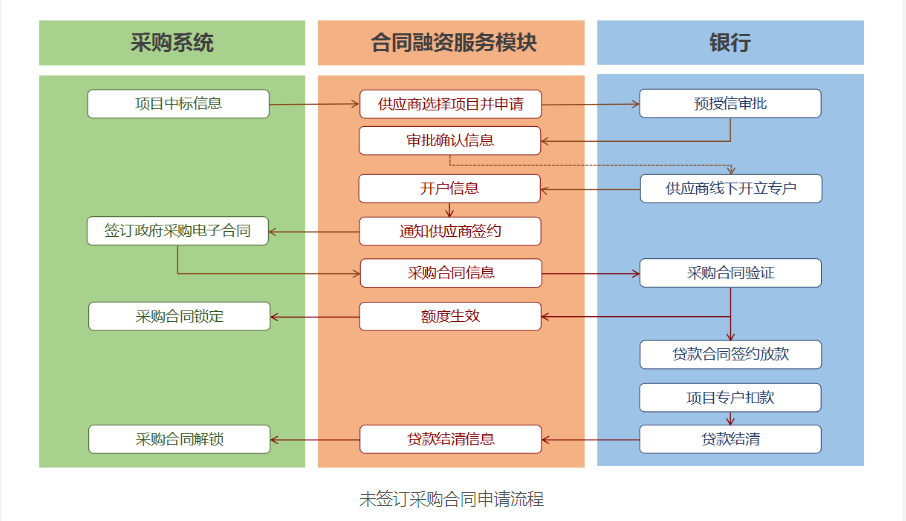 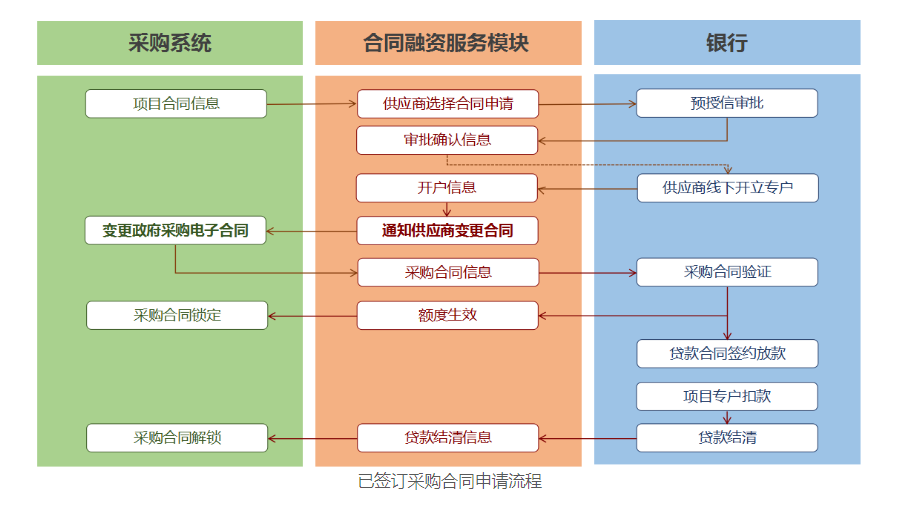 省级政府采购项目贷款银行信息： 一、陕西建行（E政通）陕西省分行营业部	西安市南广济街38号	白玉皓	13201603166    西安莲湖路支行	西安市莲湖路35号	刘  冲	17702902131    西安曲江支行	西安市雁塔南路2216号	樊理君	18691568151    西安高新区支行	西安市高新路42号	卞斯超	15191075651    西安经开区支行	西安市未央路125号	惠  媛	17792256100    西安南大街支行	西安市南大街15号	乔  鉴	18089136919西安和平路支行	西安市和平路101号	陈  歆	18691816821西安兴庆路支行	西安市兴庆路61号	李  妍	13892880386西安新城支行	西安市南新街29号	朱子君	18629286269西安长安区支行	西安市长安区青年街2号	王淑芸	13572289603咸阳分行	咸阳市西兰路4号	邰  洋	13299079906宝鸡分行	宝鸡市红旗路36号	李  倩	18629019817铜川分行	铜川市新区正阳路与长虹路十字	张小波	18691932636榆林分行	榆林市高新技术产业园区创业大厦	张君君	15991929275延安分行	延安市宝塔区中心街	陈进佃	15609110557汉中分行	汉中市石灰巷21号	王晨旭	15319375850安康分行	安康市育才路102号	张少帅	13165762680商洛分行	商洛市名人街广电大楼下	郭  杨	17809267188二、北京银行（政府订单贷）				西安分行营业部	        刘晓伟	总经理助理	029-61828763	18066630518西安高新开发区支行	    梁凡	行长助理	029-61828531	18681945597西安曲江文创支行	    蒋超	室经理	029-65667366	15891737329西安经济技术开发区支行	孟庆龙	行长助理	029-61828272	13991990373西安长缨路支行	        范凯	副行长	029-68717760	13991315609长安区西长安街支行   	陈明	行长助理	029-85724301	18149209660泾渭工业园支行	        杨奕	室经理	029-68213773	15934802021北客站科技支行	        周洁	副行长	029-61828129	18629518636解放路支行	            王莉	行长助理	029-61828185	15802966196延安分行	            奥宝森	室经理	0911-8076038	15592925222三、工商银行（政采贷）榆林分行	张岭	客户经理	0912-6183827	15353386777宝鸡分行	郭进	客户经理	0917-3238282	18991749262安康分行	郑婕	客户经理	0915-3236275	15667856663铜川分行	彭东东	客户经理	0919-2151878	17392898832延安分行	党莹	经理助理	0911-2380826	15291142933汉中分行	杨薇薇	部门副经理	0916-2606773	18591607453渭南分行	张欢	客户经理	09132095066	15229730006咸阳分行	袁霖	客户经理	029-33259370	18591006506商洛分行	张铮	经理助理	0914-2310908	18691410305商洛分行	余勇博	客户经理	0914-2310908	18092802280西安分行	巩越	客户经理	029-87609419	18629450680四、中信银行 （政采e贷）西安分行	西安市朱雀大街中段1号	曹晓聪	13759957407咸阳分行	秦皇中路绿苑大厦	杭群	13992016859宝鸡分行	宝鸡市高新大道50号财富大厦B座	王尧	13636762976渭南分行	渭南市朝阳大街中段信达广场世纪明珠大厦	杨阳	18191815559榆林分行	榆林市高新区长兴路248号中信银行	刘洪巍	13636885556汉中分行	汉中市汉台区西二环路与劳动西路东南汉中滨江•公园壹号（产业孵化区）3B号楼	陈真	18509165068五、中国光大银行（阳光政采贷）				宝鸡分行	杨 欢	0917-3451055	18329677163榆林分行	尚云鹏	0912-3548019	18690473126延安分行	汪昊田	0911-8011831	13509115500咸阳分行	侯 佳	32100021	15229500088营销一部	李 敏	87236311	13772031109营销二部	朱翰辰	87236201	17791788078营业部	张翔琮	87236306	18829235568电子城支行	张曼玉	88247071	18009298787明德门支行	王 晨	85350770	13991249430东大街支行	刘 林	87438914	15029673754经济开发区支行	陆家俊	86525176	18629303397凤城九路支行	宋 宜	89155022	18966911622兴庆路支行	司 洋	83290033	18629251819长乐西路支行	张 超	82566208	15877390201友谊路支行	贠程敏	88422067	18792795210边家村支行	王 鹏	85251673	15309223048北关支行	菅新培	86248203	18092169361南郊支行	程 拓	85265234	13772491661西关正街	马 瑜	89548109	13772337373丈八东路支行	杨筱凡	81026910	15129044185雁塔路支行	闫梓闶	82222501	18691561524唐延路支行	尉二宝	88329478	13991930150枫林绿洲支行	杨 嘉	87302120	13609199490南关正街支行	郭 敏	85230722	18066610983南二环支行	刘 超	88362861	18192080396曲江支行	田 鹏	81205890	13991937977太白路支行	马振林	68912880	15353736656明光路支行	刘二渭	81623506	13201793405凤城二路支行	张 洋	86680267	13720423343昆明路支行	张 洁	84592506	13991821278丈八北路支行	郭 浩	81875192	15667087662新城支行	余振东	87251680	18066617238六、浦发银行 （政采e贷）西安分行	吴晨雨	客户经理	029-63603803	15991724645西安分行	陈福全	客户经理	029-63603441	17782511994西安分行	韩瑾	客户经理	029-63603443	18202909790西安分行	李瑞雪	客户经理	029-63603445	18220862398榆林分行	陈晓晓	公司业务部	0912-2216068	15691269965榆林分行	郭小东	公司业务部	0912-2216008	15291820586宝鸡分行	张一岚	公司业务部	0917-8662919 	18690008816宝鸡分行	朱强	公司业务部	0917-8662926 	13909176381渭南分行	王晓峰	公司业务部	0913-3357080	13992363166咸阳分行	薛晗	公司业务部	029-32083788	15109226216七、兴业银行（政采贷）西安分行	朱靖	总监	029-87482998	13363979983八、中国民生银行（政采贷）民生银行西安分行  联系人：陈经理 联系电话：61815275 /18821669199
联系人：王经理 联系电话：61815280 /18591953690 九、浙商银行 （政采贷）西安分行	西安市雁塔区科技路259号	曹金辉	18710993980十、 招商银行（政采贷） 招商银行西安分行   联系人：任瑾；85438988十一、 长安银行（小微贷） 长安银行西安曲江新区支行 地址：西安市曲江新区雁南一路3号  联系人：陈瑶 13629266833 十二、网商银行（合同贷）
十三、中国邮政储蓄银行陕西省分行（政采贷）渭南市政府采购贷款银行信息：延安市政府采购贷款银行信息：第三章  评审办法和标准1.评审方法本次评审采用综合评分法。磋商小组对满足磋商文件实质性要求的响应文件，按照本章第2条规定的评审标准进行打分，并按得分由高到低顺序推荐成交候选人，或根据采购人授权直接确定成交供应商。综合评分相等时，按照最后报价由低到高的顺序推荐；报价也相等的，按技术指标优劣顺序排列。2.评审标准2.1 资格审查和符合性评审标准：见附表一和附表二。2.2 分值构成：总分100分，其中2.3 商务和技术评审标准2.3.1商务部分评分标准：见附表三2.3.2技术部分评分标准：见附表四2.3.3报价评分标准：见附表五（1）根据《关于进一步加大政府采购支持中小企业力度的通知》（财库〔2022〕19号）、《政府采购促进中小企业发展管理办法》（财库〔2020〕46号）调整供应商参与评审的价格。对小型和微型企业产品的价格给予货物10%的扣除。如允许与小微企业组成联合体或向其分包的，且合同额占总金额30%以上的，给予4%的扣除。注：监狱企业、残疾人福利性单位视同小微企业；残疾人福利性单位属于小型、微型企业的，不重复享受政策。（2）评审基准价。有效响应文件中的最后报价并按本款（1）和（2）进行调整的最低报价为评审基准价。（3）供应商报价（按本款（1）和（2）进行调整后价格）得分=(评审基准价／最后报价)×价格分满分分值2.3.4 响应文件出现下列情况之一者，磋商小组在评审过程中按以下原则修正：（1）大写金额与小写金额不一致的，以大写金额为准；（2）总价金额与按单价汇总金额不一致的，以单价金额计算结果为准；（3）单价金额小数点有明显错位的，应以总价为准，并修改单价；（4）对不同文字文本响应文件的解释发生异议的，以中文文本为准；（5）文字与图表不一致的，以文字为准；（6）正本与副本不一致的，以正本为准；（7）响应文件的文字叙述与制造厂商的产品样本/检测报告不符时，以产品样本/检测报告为准。3.评审程序3.1资格审查及符合性审查3.1.1 采购人或采购代理机构按附表一所列审查标准对供应商资格进行审查，以确定供应商是否具备磋商资格。3.1.2 磋商小组对符合资格要求的响应文件按附表二进行符合性审查，以确定其是否满足磋商文件的实质性要求（见本章内的符合性审查表）。3.1.3 磋商小组在符合性审查时，可以要求供应商对响应文件中含义不明确、同类问题表述不一致或者有明显文字和计算错误的内容作出必要的澄清、说明或更正。供应商的澄清、说明或更正不得超出响应文件的范围或者改变响应文件的实质性内容。磋商小组不接受供应商主动提出的澄清、说明或补正。供应商的书面澄清、说明和补正属于响应文件的组成部分。磋商小组对供应商提交的澄清、说明或补正有疑问的，可以要求供应商进一步澄清、说明或补正，直至满足评审小组的要求。3.1.4 不具备磋商文件要求的资格或未通过符合性审查的供应商，不参与磋商，由磋商小组告知该供应商。3.1.5 通过资格审查和符合性审查的合格供应商不足3家的，不再进行评审和磋商。3.2 磋商3.2.1按“供应商须知”第五条规定，由磋商小组与供应商进行磋商。3.2.2磋商过程中，磋商小组可以根据与供应商的磋商情况，在不违反相关法律法规、强制性标准、规范情况下，并经采购人代表同意后，对磋商文件的技术标准及服务要求、拟签订合同的部分条款进行变动。变动内容是磋商文件的有效组成部分，磋商小组以书面形式通知所有参加磋商的供应商。3.2.3 磋商结束后，磋商小组可以要求所有继续参加磋商的供应商在规定时间内提交最后报价函，提交最后报价函的供应商不得少于3家。3.3评审3.3.1 比较与评价磋商小组按本章第2.3款[商务和技术评审标准]对供应商提交的响应文件（包括最后报价函）进行商务和技术评估，综合比较与评价。磋商小组认为供应商的报价明显低于其他参与最后报价的供应商的报价或明显低于采购预算时，有可能影响产品质量或者不能诚信履约的，应当要求其在合理的时间内提供书面说明，并提交相关证明材料；供应商不能证明其报价合理性的，磋商小组应当将其作为无效处理。3.3.2 磋商小组按本章第2.3款规定的量化因素和分值进行打分，并计算出综合评估得分。3.3.3评分分值计算保留小数点后两位，小数点后第三位“四舍五入”。3.4 评审结果3.4.1 除第二章“供应商须知”前附表授权直接确定成交供应商外，磋商小组按照得分由高到低的顺序推荐3名成交候选人。3.4.2 磋商小组完成评审后，应当向采购人提交书面评审报告。附表一 资格审查表注：符合要求用“○”表示，不符合用“×”表示。有一项不符合要求，结论为不合格。附表二 符合性审查表注：1、符合磋商文件要求用“√”表示，不符合用“×”表示。有一项不符合要求，结论为不合格。2、有下列情形之一的，视为供应商相互串通：（1）不同供应商的响应文件由同一单位或者个人编制；（2）不同供应商委托同一单位或者个人办理参与磋商事宜；（3）不同供应商的响应文件载明的项目管理成员或者联系人员为同一人；（4）不同供应商的响应文件异常一致或者报价呈规律性差异；（5）不同供应商的响应文件相互混装；（6）不同供应商的磋商保证金从同一单位或者个人的账户转出。3、有下列情形之一的，属于提供虚假材料谋取成交的行为：（1）使用伪造、变造的许可证件；（2）提供虚假的财务状况或者业绩；（3）提供虚假的项目负责人或者主要技术人员简历、劳动关系证明；（4）提供虚假的信用状况；（5）其他弄虚作假的行为。附表三 评审因素及分值分配表（满分100分）第四章  拟签订的合同文本甲方：西乡县人民医院，其注册登记地址为：      ，法定代表人为：     。乙方：                    ，其注册登记地址为：                ，法定代表人为：        。 甲乙双方基于公平、公正、平等的原则，依据《中华人民共和国合同法》、《中华人民共和国民法通则》之相关规定，现经甲、乙双方友好协商，就甲方购买乙方产品设备事宜，达成以下合同条款：第一条：合同标的物：产品应当符合国家规范规定的标准及乙方投标文件所述和宣传的标准，设备配置详单附后。第二条：合同价款：1、合同总金额：人民币          元整。2、合同总金额包含产品供应价、运杂费（含仓储费、装卸费、保险费）、安装调试费、设备零部件和备品备件（提供设备运行后一年所需）、易损件、专用工具的费用、培训费、税金及其它不可预见费用。第三条：交货地点：西乡县人民医院指定地点。第四条：交货时间：合同签订接采购人通知后30个日历日内。第五条：甲方指定收件人为：   ，联系电话        。根据使用需要，甲方如需提前或推迟收货，甲方应当提前电话或邮箱或其他任何在本合同约定的方式通知乙方，乙方应无条件配合，不得收取仓储费等任何费用。第六条：货款结算方式：1、分期付款方式：合同签订后支付30%货款，货到安装调试验收合格后支付货款的35 %，使用满一年后支付货款的30%，剩余5%无质量问题满两年后一次性付清。2、支付方式：甲方直接将货款通过银行转账的方式转入乙方指定的专用账号。乙方账户名： 。账号：              。开户行             。第七条：包装方式：包装箱应用新的、坚固的、经过熏蒸后的木箱，并在木箱上施封IPPC标识。每件货物必须单独包装发运，不得捆扎并适用于长途运输，防潮、防锈、防震、防粗暴装卸，适用于海、空、陆运输和整体吊装，保证产品到达之后各项功能完好无损，包装材料必须符合中国有关动植物检疫等相关规定。第八条：运输及风险：1、选择运输风险小、运费低、距离短的运输路线。2、乙方自行选择运送方式并负责将产品运输到指定交货地点，并承担合同中约定的全部费用。3、运杂费包含在合同总金额内，包括乙方发货地至交货地之间所需的运输费、仓储费、装卸费、保险费、二次倒运费、现场保管费用等。4、货物在交付甲方之前，毁损、灭失的风险均由乙方全部承担。第九条：质量保证：1、乙方的产品质量应当符合国家行业规定的标准，并无任何瑕疵；乙方应按配置清单要求提供原装全新产品，对该产品实行三包（即包修、包退、包换）。2、如交付品种、型号、规格不符合同约定的，由乙方负责退换，由此产生的一切费用及给甲方造成的相关损失由乙方全部承担并赔偿相应损失。3、如不能修理或者不能调换的，按不能交货处理，因此给甲方造成的所有经济损失乙方应予全额赔偿。4、如因该产品本身的质量原因而在使用过程中造成的任何医疗事故纠纷，由乙方全额负责赔偿。第十条：售后服务：1、乙方必须具有完善的售后服务体系，高水平的技术维修人员和良好的设备备件供应能力。2、乙方同意该产品自安装、调试、验收合格并正常使用之日起免费保修，质保期2年。在保修、保质期内出现的任何质量问题，乙方保证在接到甲方维修通知之日起24小时内派专业维修人员赶赴现场（即甲方指定地点）进行维修。     3、保修、保质期内，要确保该产品系统正常运行，开机率不得低于95%，如经过两次维修后仍达不到此标准，乙方应负责调换部分或整个产品设备，保修、保质期作相应延长，并承担自产品出现故障之日起至产品再次正常运行使用之日期间给甲方造成的所有经济损失。若更换后产品还达不到此标准，乙方应无条件退货，并承担给甲方造成的所有经济损失。4、保修、保质期内，维修费用、乙方维修人员的差旅费及其他相关费用均由乙方承担。5、保修、保质期满后，乙方负责终身优质服务，检修更换的产品配置零件按标准报价8折的优惠价向甲方提供，免人工费、差旅费及工时费，只收取更换的零配件成本费。6、乙方负责产品机型系统错误改进，在保修、保质期内对该机型的软件免费更换或升级。7、如以后该产品升级换代，乙方愿意以优惠价格向甲方提供。8、如因产品本身的隐蔽瑕疵而出现的质量问题，乙方应全面负责维修调试或更新更换并承担全部费用。9、乙方必须严格依据合同约定及投标文件中的售后服务承诺履行售后服务义务。10、乙方必须负责协助配合甲方设备工程防护方案和办证事宜。第十一条：技术服务：1、乙方必须在交货时向甲方提供产品详细的中文技术资料1套/台、中文技术操作手册、中文维修手册、中文保养手册、设备总图、电子线路图、机械结构图、产品合格证、中文产品使用说明书等相关材料。2、乙方应当负责对甲方的工作人员进行操作培训，使操作人员能够独立、熟练操作直至该产品可以正常使用为止。3、乙方应当负责该产品的调试、安装到位，保证正常使用，全部费用由乙方承担。第十二条：产品的验收：1、甲方必须在乙方提出书面验收申请之日起 2 个工作日内，组织验收工作。验收由甲方指定单位及人员进行验收，验收合格后出具书面验收合格证明，作为对产品的最终认可。2、验收依据：单证齐全，应有产品合格证、质量证明、使用说明、保修保质证明、发票和其他应当具有的单证，并符合国家法律、法规对该产品规定的国家标准的要求。第十三条：违约责任：1、乙方如不能及时交货或未按照本合同约定及时安装、调试完毕或违反第九条约定，应向甲方支付本合同总价款10 %的违约金。如交付的产品数量、品种、规格、质量不符合国家标准和合同约定的由乙方负责包修、包换、退货，并承担由此给甲方造成的所有经济损失；逾期交货的，应向甲方支付迟延履行的违约金，每日违约金按逾期交货货款金额万分之一计算。2、除前款约定外，乙方未按合同要求提供产品或提供虚假材料，且质量不能满足技术要求的，甲方有权终止合同，同时要求乙方承担相应的经济损失或承担本合同总价款10％的违约金。3、自本合同签订之日起，若甲方无故中途退货，应向乙方支付退货部分货款的10 %的违约金。4、甲方应当按时向乙方支付货款，逾期付款的，应向乙方支付迟延履行的违约金，每日违约金按逾期付款金额的万分之一计算。第十四条：不可抗力：如果发生由于无法预见并且对其发生和后果无法防止或避免的事件（统称：不可抗力事件），如交通事故、地震、水灾、火灾、战争、暴动等，以及政府行为的禁运令、禁止令或其他政府限制行动，直接致使遇到上述事件的一方（即受阻方）不能正常履行本合同约定的全部或部分义务时，受阻方应立即通知另一方，并在不可抗力事件发生后六十个工作日内提供附有有关该事件的权威机关证明的书面材料，包括陈述迟延履行、部分履行或无法履行本合同义务的理由的说明书，方可免责。第十五条：通知：一方发给另一方的通知或信件应是书面的，按本合同所示地址投送。上述通知或信件应由专人传递或通过传真传送，如由专人传送，则于送达至指定专人接收之日视为正式送交；如以传真发送，则以传真接收人收到该通知之日为准。任何一方变更地址或法定代表人或企业名称等相关信息时，应当在3个工作日内以书面形式通知对方。甲、乙双方在此一致确认接收通知或文件（包括但不限于日后如发生诉讼案件或其他事件时，法院或其他司法机关或政府等部门送达文书均可采用以下信息）等的信息如下：甲方：                                      乙方：地址：                                      地址：电话：                                      电话：邮编：                                      邮编：传真：                                      传真：邮箱：                                      邮箱：法定代表人：                                法定代表人：指定收件人：                                指定收件人：第十六条：纠纷的解决：1、争议解决：在合同履行过程中发生争议，双方协商解决。协商不成的，由甲方（西乡县人民医院）所在地人民法院裁决。如诉争标的超出甲方所在地人民法院受案范围，则由当地中级人民法院裁决。2、因乙方违约导致甲方权益受损，甲方通过诉讼方式主张权益所支出的合理费用由乙方负担（诉讼费、保全费、律师代理费等必要开支）。第十七条：以下资料为本合同不可分割部分，与本合同具有同等法律效力：1、本合同所涉产品的国家标准及乙方宣传标准；2、本产品的详细资料；3、招投标文件；4、本套产品配置及配套设备零件报价详单；（附于合同后）5、本套产品配套耗材清单、报价详单。（附于合同后）第十八条：本合同一式五份，甲方执四份、乙方执一份，均具有同等法律效力。第十九条：本合同未尽事宜，由甲、乙双方另行签订补充协议，补充协议作为合同附件与本合同具有同等法律效力。第二十条：本合同自甲、乙双方正式授权代表签字并加盖公章之日起生效。第二十一条：本合同有效期自生效之日起至合同执行完毕时止。第二十二条：本合同应当按照中华人民共和国的现行法律、法规进行解释。（本页以下无正文）甲方（盖章）：                             乙方（盖章）：地址：                                    地址：                                           账号：开户：主 管 领 导：                             法定代表人（签章） 经   办人：                                        委托代理人：电话：                                      电话：年     月    日                              年    月     日合同附件1：第五章  采购内容及要求1.采购设备明细2.采购设备技术参数1.手术显微镜技术参数光学与照明部分★融合光学系统：为主刀医生和助手医生提供更大的景深和高分辨率图像，满足前后节手术需要。光学：具有电动连续变倍系统，复消色差系统。★光路系统：显微镜具有同步四光路系统，主刀与助手可实现同步变倍变焦，同视野，同立体感。聚焦范围：≥75mm放大倍数：≥4.1-24.5x（10倍目镜）视野范围：≥8.6-51.4mm（10倍目镜）★主光源：内置双LED灯直接照明，CoAx4四光束同轴照明系统★红光反射照明：红光反射照明直径4-23mm范围脚踏可电动调节，红光反射亮度可单独调整，4束同轴光照明。显微镜内置裂隙照明。裂隙照明宽度：2-6mm可调裂隙照明控制：可通过脚踏调节裂隙宽度显微镜构造支架类型：落地式电磁锁支架支臂长度：≥1470mm镜头倾斜：显微镜可倾斜角度15°/105°电动倾斜（可通过脚踏控制）脚踏类型：14功能无线脚踏XY轴移动范围：≥62x62mm控制系统：具有触控面板，可预设≥30套个性化参数。★医生抬头显示面板：≥4.3英寸医生控制面板：可显示显微镜当前主照明亮度、红光反射亮度、倍数、焦距位置等。8.高清摄录系统技术要求（1）★摄像头1/3 英寸 3CMOS。（2）操作系统（苹果系统，无病毒侵入。）（3）★软件功能手术过程全高清实时显示和录像，无失真、无压缩、无延时，开机快速进入操作界面，支持全高清实时显示，软件后期可升级支持远程会诊线下观看,全高清实时显示，暂停，截图 录制高品质图像。剪切、合并、导出、添加水印等、打印报告，操作简便（4）录像系统：≥24英寸，采用IPS技术的LED背光显示器、4.5k视网膜显示器显示比例16:9、分辨率1920×1080，i5处理器,8GB内存，256G硬盘，外置2T硬盘,可直接录制到硬盘。 磋商响应文件格式    正本/副本政府采购项目采购项目编号：******项目磋商响应文件 （资格证明文件）包  号：                         供应商：                   时  间：  第一部分  身份证明文件1、法定代表人（或单位负责人）授权委托书陕西省采购招标有限责任公司：注册于（工商行政管理局名称）之（供应商全称）法人代表（姓名、职务）授权（被授权人姓名、职务）为本公司的合法代理人，就（项目名称）的磋商及合同的执行和完成，以本公司的名义处理一切与之有关的事宜。本授权自    年   月  日起生效。（提示：此日期不应晚于磋商响应函签署日期）附：被授权人姓名：          性别：    年龄：        职    务：             身份证号码：             通讯地址：                                      邮政编码：                                      电    话：                     传真：           法定代表人及授权代表身份证复印件供应商                         法定代表人    （公章）：                       （签字）：2、法定代表人（单位负责人）身份证明供应商名称：                      单位性质：                        地    址：                        成立时间：      年  月   日经营期限：姓名：    性别：    年龄：    职务：     系             （投标人名称）的法定代表人。特此证明。投标人：           （公章）年  月  日3、授权代表本单位证明（养老保险缴纳证明或劳动合同复印件）第二部分  资格证明文件供应商的企业法人营业执照副本复印件（格式要求见附件6-1）；供应商上一年度（2021年度）经审计的财务报表复印件（包括资产负债表、现金流量表、利润表），或本年度基本开户银行出具的资信证明（格式要求见附件6-2）；       依法缴纳税收和社会保障资金的证明材料复印件（格式见附件6-3、6-4）具备履行合同所必需的设备和专业技术能力的承诺原件（格式见附件6-5）；供应商参加政府采购活动前3年内在经营活动中没有重大违法记录的书面声明原件（格式见附件6-6）供应商控股股东名称、控股公司的名称和存在管理、被管理关系的单位名称说明（格式见附件6-7)供应商是否属于为本项目提供整体设计、规范编制或者项目管理、监理、检测等服务的供应商声明原件（格式见附件6-8)证明供应商符合特定资格条件的证明材料；见磋商公告 以上提供的扫描件、复印件必须加盖供应商公章。6-1  供应商的企业法人营业执照副本复印件（加盖公章）（注：根据项目实际情况，本项内容可能要求提供“事业单位法人证书”、执业许可证、自然人身份证明等证明材料）6-2  上一年度（2021年度）经审计的财务报表提供供应商上一年度（2021年度）经审计的财务报表（包括资产负债表、现金流量表、利润表）复印件或扫描件、所有复印件或扫描件需加盖单位公章。或  6-2  本年度基本开户银行出具的资信证明6-3 依法缴纳税收的证明说明：供应商应提供近六个月中任何一个月税种的凭证（银行出具的缴税凭证或税务机关出具的证明的复印件，并加盖本单位公章）。依法免税的供应商，应提供相应文件证明其依法免税。6-4社会保障资金缴纳记录说明：供应商应提供近六个月中至少一个月的社会缴纳社会保险的凭据（专用收据或社会保险缴纳清单），并加盖本单位公章。不需要缴纳社会保障资金的供应商，应提供相应文件证明其不需要缴纳社会保障资金。6-5 具备履行合同所必需的设备和专业技术能力承诺书                                                                                                                                                                                                                                                                                                                                                                                                                                                                                                                                                                                                                                                                                                      陕西省采购招标有限责任公司：   我公司承诺具备履行合同所必需的设备和专业技术能力。供应商名称（公章）：               法定代表人或其授权代表（签字或加盖人名章）：                  日    期：     年      月     日供应商参加政府采购活动前3年内在经营活动中没有重大违法记录的书面声明（格式）声明函陕西省采购招标有限责任公司：  我公司郑重承诺在参加本项目政府采购活动前三年内，在经营活动中无重大违法记录。公司未受到行政处罚或责令停业、吊销许可证（或执照）；未处于财产被接管、冻结、破产状况。特此声明。供应商名称（公章）：               法定代表人或其授权代表（签字或加盖人名章）：                  日    期：     年      月     日 供应商控股股东名称、控股公司的名称和存在管理、被管理关系的单位名称说明陕西省采购招标有限责任公司：与我方的法定代表人（单位负责人）为同一人的企业如下：我方的控股股东如下：我方直接控股的企业如下：与我方存在管理、被管理关系的单位名称如下：供应商名称（公章）：               法定代表人或其授权代表（签字或加盖人名章）：                  日    期：     年      月     日 供应商是否属于为本项目提供整体设计、规范编制或者项目管理、监理、检测等服务的供应商声明陕西省采购招标有限责任公司：我方 不属于 为本项目提供整体设计、规范编制或者项目管理、监理、检测等服务的供应商。供应商名称（公章）：               法定代表人或其授权代表（签字或加盖人名章）：                  日    期：     年      月     日6-9证明供应商符合特定资格条件的证明材料：详见磋商公告正本/副本政府采购项目采购项目编号：******项目磋商响应文件                    （商务及技术文件）包  号：                         供应商：                   时  间：  目  录第一部分  磋商响应函第二部分  磋商响应报价表 第三部分  偏离表第四部分  响应方案说明第五部分  小微企业、监狱企业、残疾人福利单位声明函或证明第六部分  保证金支付凭证或担保函（复印件）第一部分  磋商响应函陕西省采购招标有限责任公司：我单位收到贵公司 （项目名称）竞争性磋商文件，经详细研究，我们决定参加本次磋商活动。为此，我方郑重声明以下诸点，并负法律责任：一、愿意按照竞争性磋商文件中的要求，提供采购产品及技术服务，完成合同的责任和义务。二、按竞争性磋商文件的规定，我公司的首次磋商响应报价为人民币（大写）：            （￥：        元），并对其后的磋商报价负法律责任。三、我方提交的响应文件正本一份、副本 两 份。四、我方已详细阅读了竞争性磋商文件，完全理解并放弃提出含糊不清或易形成歧义的表述和资料。五、如果我方在磋商有效期内撤销响应文件，则响应保证金将被贵方不予退还。六、同意向贵方提供可能要求的与本次磋商有关的任何证据或资料，且尊重磋商小组的评审结论和结果。七、我方的响应文件有效期为自磋商之日起 60 个日历天。若我方成交，响应文件有效期延长至合同执行完毕。八、如我方成交：（1）我方承诺在收到成交通知书后，在磋商文件规定的期限内与采购人签订合同。（2）我方承诺按照磋商文件规定向你方递交履约保证金。作为履行合同的担保。（3）我方承诺按合同约定的期限和地点，提供符合磋商文件要求的全部的货物和服务。（4）我方保证在领取成交通知书前按要求支付成交服务费。九、有关于本响应文件的函电，请按下列地址联系。地    址：__________________________________________开户银行：__________________________________________帐    号：__________________________________________电    话：_____________________传    真：________________供应商全称（公章）：法定代表人或授权代表（签字）：______________________________                                              _____年_____月_____日第二部分  磋商响应报价表首次响应报价表供应商                        法定代表人或授权代表（公章）：                            （签字）：                                                    年       月      日（首次）分项报价表项目编号：              项目名称：投标人                         法定代表人或授权代表（公章）：                          （签字）：（首次）节能、环境标志产品明细表项目编号：              项目名称：                                  注：1、如磋商响应产品为节能、环境标志产品，须按格式逐项填写，并附相关证明，否则评审时不予价格扣除。2、类别填写：节能产品或环境标志产品。3、若所投产品为政府强制采购的节能产品，需提供响应产品经国家确定的认证机构出具的、处于有效期内的节能产品认证证书。强制类产品具体品目详见《关于印发节能产品政府采购品目清单的通知》（财库[2019]19号文）。供应商                          法定代表人或授权代表（公章）：                            （签字或盖章）：第三部分  偏离表一、商务、合同条款偏离表项目编号：项目名称：供应商（公章）：               法定代表人或其授权代表（签字或盖章）：                  日    期：     年      月     日注：	1、对完全响应的，在下表相应列中标注“○”。对有偏离的条目在本表相应列中标注“正偏离”或“负偏离”，并在“偏离简述”栏中加以说明。2、正偏离是指应答的条件高于磋商文件要求，负偏离是指应答的条件低于磋商文件要求，正偏离项目不作扣分处理。3、供应商须完整填写响应表。如果未完整填写本表的各项内容则视作供应商已经对磋商文件相关要求和内容完全理解并同意，其报价为在此基础上的完全价格。4、在采购人与成交供应商签订合同时，如成交供应商未在响应文件“响应表”中列出偏离说明，无论已发生或即将发生任何情形，均视为完全符合磋商文件要求，并写入合同。若成交供应商在合同签订前，以上述事项为借口而不履行合同签订手续及执行合同，则视作拒绝与采购人签订合同。二、技术偏离表项目编号：              项目名称：供应商（公章）：               法定代表人或其授权代表（签字或盖章）：                  日    期：     年      月     日注：1.	对响应情况条目在本表相应列中标注“√”。对有偏离的条目在本表相应列中标注“正偏离”或“负偏离”。并在“偏离简述”栏中加以说明。2.	正偏离是指应答的条件高于磋商文件要求，负偏离是指应答的条件低于磋商文件要求，正偏离项目不作扣分处理。3	供应商须按照用户需求书逐条完整填写响应表。如果未完整填写响应表的各项内容则视作供应商已经对磋商文件相关要求和内容完全理解并同意，其报价为在此基础上的完全价格。4	在采购人与成交供应商签订合同时，如成交供应商未在响应文件“响应表”中列出偏离说明，无论即将发生或已发生任何情形，均视为完全符合磋商文件要求，并写入合同。若成交供应商在合同签订前，以上述事项为借口而不履行合同签订手续及执行合同，则视作拒绝与采购人签订合同。第四部分  响应方案说明（格式自拟，内容需符合评审办法中要求的内容要求）第五部分 小微企业、监狱企业、残疾人福利单位声明函或证明一、中小企业声明函(货物)（注：符合中小企业划型标准的企业请提供本函，不符合的不提供本函）本公司(联合体)郑重声明，根据《政府采购促进中小企业发展管理办法》(财库(2020)46号)的规定，本公司(联合体)参加  (单位名称)  的 (项目名称) 采购活动，提供的货物全部由符合政策要求的中小企业制造。相关企业(含联合体中的中小企业、签订分包意向协议的中小企业)的具体情况如下：  (标的名称)  ，属于  ( 采购文件中明确的所属行业) 行业 ；制造商为 (企业名称)  ，从业人员      人，营业收入为     万元，资产总额为     万元，属于 (中型企业、小型企业、微型企业）；  (标的名称)  ，属于  ( 采购文件中明确的所属行业) 行业 ；制造商为 (企业名称)  ，从业人员      人，营业收入为     万元，资产总额为     万元，属于 (中型企业、小型企业、微型企业）；……以上企业，不属于大企业的分支机构，不存在控股股东为大企业的情形，也不存在与大企业的负责人为同一人的情形。本企业对上述声明内容的真实性负责。如有虚假，将依法承担相应责任。企业名称(盖章)：日期：（从业人员、营业收入、资产总额填报上一年度数据，无上一年度数据的新成立企业可不填报）二、监狱企业声明函本单位郑重声明下列事项（按照实际情况勾选或填空）：本单位为直接供应商，提供本单位制造的货物。（1）本企业（单位）        （请填写：是、不是）监狱企业。如果是，后附省级以上监狱管理局、戒毒管理局（含新疆生产建设兵团）出具的属于监狱企业的证明文件。（2）本企业（单位）        （请填写：是、不是）为联合体一方，提供本企业（单位）制造的货物，由本企业（单位）承担工程、提供服务。本企业（单位）提供协议合同金额占到共同投标协议合同总金额的比例为       。　　本企业（单位）对上述声明的真实性负责。如有虚假，将依法承担相应责任。单位名称（公章）：              　法定代表人或授权代表（签字）:                        日　期：             注：符合《关于政府采购支持监狱企业发展有关问题的通知》价格扣减条件的供应商须提交。需提供省级以上监狱管理局、戒毒管理局（含新疆生产建设兵团）出具的属于监狱企业的证明文件。三、残疾人福利性单位声明函（注：符合条件的残疾人福利性单位请提供本函，不符合的不提供本函）本单位郑重声明，根据《财政部 民政部 中国残疾人联合会关于促进残疾人就业政府采购政策的通知》（财库〔2017〕141号）的规定，本单位为符合条件的残疾人福利性单位，且本单位参加______单位的______项目采购活动提供本单位制造的货物（由本单位承担工程/提供服务），或者提供其他残疾人福利性单位制造的货物（不包括使用非残疾人福利性单位注册商标的货物）。本单位对上述声明的真实性负责。如有虚假，将依法承担相应责任。单位名称（公章）：日  期：四、响应承诺书陕西省采购招标有限责任公司：我方在此声明，我方以下事项进行承诺：（1） 在本次磋商中我公司无与其他供应商相互串通，或与采购人串通的行为；（2） 在本次磋商中我公司无向采购人或磋商小组成员行贿的手段谋取成交的行为；（3） 在本次磋商中我公司无出借或借用资质行为、在响应文件中所附资料（业绩、项目负责人资料等）无弄虚作假；（4） 我公司没有处于被责令停产、停业、投标资格被取消状态；（5）我公司不采用非法手段获取证据进行质疑、投诉，在质疑、投诉过程中不提供虚假情况或进行恶意质疑、投诉。上述承诺内容如有不实，我公司愿意承担由此造成的一切法律责任，并承诺以磋商保证金赔偿给采购人造成的损失。特此承诺。供应商名称（公章）：               法定代表人或其授权代表（签字或加盖人名章）：                  日    期：     年      月     日第六部分  保证金支付凭证或担保函（复印件）附件1磋商响应担保函（适用于保证金保函）                                             保函编号:陕西省采购招标有限责任公司(下称受益人)：    鉴于     (下称被保证人)将于    年 月 日参加贵方竞争性磋商文件编号为 （采购项目编号）的 （项目名称） 的竞争性磋商,我方接受被保证人的委托,在此向受益人提供不可撤销的磋商保证：本保证担保的担保金额为人民币(币种)     元(小写)     元整(大写）。
    二、本保证担保的保证期间为响应文件的有效期(或延长的有效期),延长有效期无须通知我方。
    三、在本保证担保的保证期间内,如果被保证人出现下列情形之一,受益人可以向我方提起索赔：
    1.被保证人在响应文件有效期内撤回其响应文件；
    2.被保证人在响应文件有效期内收到受益人发出的成交通知书后,不能或拒绝按竞争性磋商文件的要求签署合同；
    3.被保证人在有效期内收到受益人发出的成交通知书后,不能或拒绝按竞争性磋商文件的规定提交履约担保；
    4.被保证人成交后未按照竞争性磋商文件规定交纳代理服务费。
    四、在本保证担保的保证期间内,我方收到受益人经法定代表人或其授权委托代理人签字并加盖公章的书面索赔通知后,将不争辩、不挑剔、不可撤销地立即向受益人支付本保证担保的担保金额。
    五、受益人的索赔通知应当说明索赔理由,并必须在本保证担保的保证期间内送达我方。
    六、本保证担保项下的权利不得转让。
    七、本保证担保的保证期间届满,或我方已向受益人支付本保证担保的担保金额,我方的保证责任免除。
    八、本保证担保适用中华人民共和国法律。
    九、本保证担保以中文文本为准,涂改无效。
保证人(盖章):     
法定代表人或其授权委托代理人(签字或盖章）：                
单位地址:     
电话:     日期:     年    月    日附件2履约担保函格式                             编号：                  （采购人名称）：鉴于你方与                    （以下简称供应商）于   年  月  日签定编号为                    的《           政府采购合同》（以下简称主合同），且依据该合同的约定，供应商应在    年     月    日前向你方交纳履约保证金，且可以履约担保函的形式交纳履约保证金。应供应商的申请，我方以保证的方式向你方提供如下履约保证金担保：一、保证责任的情形及保证金额（一）在供应商出现下列情形之一时，我方承担保证责任：1．将成交项目转让给他人，或者在磋商响应文件中未说明，且未经采购人同意，将成交项目分包给他人的；　　2．主合同约定的应当缴纳履约保证金的情形: （1）未按主合同约定的质量、数量和期限供应货物/提供服务/完成工程的；（2）                                                       。（二）我方的保证范围是主合同约定的合同价款总额的        %数额为         元（大写           ），币种为        。（即主合同履约保证金金额）二、保证的方式及保证期间我方保证的方式为：连带责任保证。我方保证的期间为：自本合同生效之日起至供应商按照主合同约定的供货/完工期限届满后     日内。如果供应商未按主合同约定向贵方供应货物/提供服务/完成工程的，由我方在保证金额内向你方支付上述款项。三、承担保证责任的程序1．你方要求我方承担保证责任的，应在本保函保证期间内向我方发出书面索赔通知。索赔通知应写明要求索赔的金额，支付款项应到达的账号。并附有证明供应商违约事实的证明材料。如果你方与供应商因货物质量问题产生争议，你方还需同时提供        部门出具的质量检测报告，或经诉讼（仲裁）程序裁决后的裁决书、调解书，本保证人即按照检测结果或裁决书、调解书决定是否承担保证责任。2． 我方收到你方的书面索赔通知及相应证明材料，在     工作日内进行核定后按照本保函的承诺承担保证责任。四、保证责任的终止1．保证期间届满你方未向我方书面主张保证责任的，自保证期间届满次日起，我方保证责任自动终止。保证期间届满前，主合同约定的货物\工程\服务全部验收合格的，自验收合格日起，我方保证责任自动终止。2．我方按照本保函向你方履行了保证责任后，自我方向你方支付款项（支付款项从我方账户划出）之日起，保证责任即终止。3．按照法律法规的规定或出现应终止我方保证责任的其它情形的，我方在本保函项下的保证责任亦终止。4．你方与供应商修改主合同，加重我方保证责任的，我方对加重部分不承担保证责任，但该等修改事先经我方书面同意的除外；你方与供应商修改主合同履行期限，我方保证期间仍依修改前的履行期限计算，但该等修改事先经我方书面同意的除外。五、免责条款1．因你方违反主合同约定致使供应商不能履行义务的，我方不承担保证责任。2．依照法律法规的规定或你方与供应商的另行约定，全部或者部分免除供应商应缴纳的保证金义务的，我方亦免除相应的保证责任。3．因不可抗力造成供应商不能履行供货义务的，我方不承担保证责任。六、争议的解决因本保函发生的纠纷，由你我双方协商解决，协商不成的，通过诉讼程序解决，诉讼管辖地法院为        法院。七、保函的生效本保函自我方加盖公章之日起生效。出具保函单位名称（盖公章）：                   签字人姓名和职务：                             签字人签名：                                   时间：         年      月      日                    附件3 （最后）磋商响应报价表                      （随身携带，单独提供，无需装订在响应文件中）供应商                        法定代表人或授权代表（公章）：                            （签字）：                                                    年       月      日（最后）分项报价表                      （随身携带，单独提供，无需装订在响应文件中）项目编号：              项目名称：投标人                         法定代表人或授权代表（公章）：                          （签字）：（最后）节能、环境标志产品明细表                         （随身携带，单独提供，无需装订在响应文件中）项目编号：              项目名称：                                  注：1、如磋商响应产品为节能、环境标志产品，须按格式逐项填写，并附相关证明，否则评审时不予价格扣除。2、类别填写：节能产品或环境标志产品。3、若所投产品为政府强制采购的节能产品，需提供响应产品经国家确定的认证机构出具的、处于有效期内的节能产品认证证书。强制类产品具体品目详见《关于印发节能产品政府采购品目清单的通知》（财库[2019]19号文）。供应商                          法定代表人或授权代表（公章）：                            （签字或盖章）：项目概况眼科手术显微镜购置项目的潜在供应商应在中招联合招标采购平台获取采购文件，并于2022年11月17日 14时00分（北京时间）前提交响应文件。品目号品目名称采购标的数量（单位）技术规格、参数及要求品目预算(元)最高限价(元)1-1医用光学仪器货物1(个)详见采购文件1,400,000.001,400,000.00条款号内容说明1.1项目名称：西乡县人民医院眼科手术显微镜购置项目项目编号：SSCZD2022-CS-2547/001资金来源：自筹资金预算金额：140万元采购方式：竞争性磋商采购内容：详见本磋商文件第五章项目所属行业：工业（制造业） 2.1采购人：西乡县人民医院2.2采购代理机构：陕西省采购招标有限责任公司2.3邀请供应商的方式：发布磋商公告3.1对供应商的资格要求：见磋商公告3.5是否允许采购进口产品：是（是、否）3.6是否允许联合体磋商：否（是、否）3.7是否为专门面向中小企业采购：否（是、否）12.1成交响应报价为完成本项目并达到磋商文件要求所需要的全部费用，服务响应报价为提供磋商文件要求服务的所有费用，包括但不限于提供项目实施费、自行测试费、培训费、人工费、材料费、管理费、供应商应缴纳的所有税费、规费、保险费（如果有）、安装费、集成费等全部费用。（1）报价货币：人民币；（2）严格按照分项报价表进行分项报价。14.1本项目须提供磋商保证金：人民币贰万元整（人民币¥ 20000.00元）。保证金可自主选择采用电汇、银行转账、支票、汇票、本票、金融机构或担保机构出具的保函等非现金形式。保证金户名：陕西省采购招标有限责任公司开户银行：中国银行西安南郊支行营业部 账    号：103661558145联 系 人：侯娜  电话：029-85256853备注：1、在汇款时务必注明所响应项目的项目编号，否则，因款项用途不明导致磋商无效等后果由供应商自行承担；2、请各供应商在响应文件递交截止时间前，按文件的要求向招标代理机构递交磋商保证金；3、磋商保证金有效期同磋商有效期。15.1磋商有效期：自响应文件递交之日起  60  日历天。16.1响应文件的份数：正本1份，副本2份。17.2密封袋（箱）上须标注：    （l）采购项目编号：    （2）项目名称：（3）供应商的名称、地址、联系人、电话和传真。（4）在  ******（北京时间）之前不得启封17.3本项目不要求提交样品。18.1响应文件递交截止时间：2022年11月17日14:00（北京时间）。响应文件递交地点：西安市高新二路高新商务酒店四楼第二会议室。响应文件须于响应文件递交截止时间之前由专人密封送达响应文件递交地点，以电报、传真、电子邮件形式递交的响应文件将不予接受。21.1磋商小组由3人组成，其中评审专家2人，采购人代表1人。28.1本项目不要求履约保证金。序号单位名称联系人联系电话1建设银行郭煜庆 田宇13892535580
177970598901建设银行郭煜庆 田宇13892535580
177970598902浦发银行孙哲龙 蒙波13892383911
152490353202浦发银行孙哲龙 蒙波13892383911
152490353203中信银行杨洋 耿浩18191815559
131933883283中信银行杨洋 耿浩18191815559
131933883284兴业银行权奥星157060902394兴业银行权奥星157060902395工商银行张剑 张欢18191356300
152297300065工商银行张剑 张欢18191356300
152297300066长安银行李华133353319586长安银行李华133353319587邮储银行张萱13028431555
18091365182序号银行地址联系人电话1中国建设银行延安分行延安市宝塔区中心街惠玉138921793022中国工商银行延安分行延安市宝塔区师范路姬悦183911565803北京银行延安分行延安市宝塔区双拥大道奥宝森155929252224邮储银行延安分行延安市宝塔区枣园路志丹大厦杨慧花139091138435光大银行延安分行延安市宝塔区卷烟厂东信时代一、二层汪昊田13509115500序号评审内容评审合格标准是否符合要求1供应商名称与营业执照一致（符合法定工商变更程序除外）；2具有独立承担民事责任的能力提供了有效的法人或者其他组织的营业执照等证明文件，自然人的身份证明3具有健全的财务会计制度提供了满足磋商文件要求的经审计的财务报表或本年度基本开户银行出具的资信证明4具有履行合同所必需的设备和专业技术能力提供了可充分满足履行合同所需设备和专业技术能力的证明材料或承诺5有依法缴纳税收和社会保障资金的良好记录1.提供了磋商文件要求时间内的缴纳增值税和企业所得税的凭证（银行出具的缴税凭证或税务机关出具的证明的复印件，并加盖本单位公章）或免税证明（复印件加盖公章）。2. 提供了磋商文件要求时间内的社会保障资金缴纳记录（专用收据或社会保险缴纳清单）或免缴纳证明（复印件加盖公章）6参加政府采购活动前三年内，在经营活动中没有重大违法记录提供了有效的参加政府采购活动前3年内在经营活动中没有重大违法记录的书面声明7法律、行政法规规定的其他条件不存在违反法律、法规的情况8“信用中国”网站和中国政府采购网（www.ccgp.gov.cn）查询记录未被“信用中国”网站（www.creditchina.gov.cn）列入失信被执行人和重大税收违法失信主体，未被中国政府采购网（www.ccgp.gov.cn）列入政府采购严重违法失信行为记录名单中被财政部门禁止参加政府采购活动的供应商（处罚决定规定的时间和地域范围内）9单位负责人为同一人或者存在控股、管理关系的不同单位，不得同时参加本项目的磋商。提供了法人代表、控股股东、控股企业及管理、被管理单位情况声明且各供应商之间不存在单位负责人为同一人或者存在控股、管理关系情形。10为本项目提供整体设计、规范编制或者项目管理、监理、检测等服务的供应商，不得再参加本项目磋商。提供了供应商未为本项目提供整体设计、规范编制或者项目管理、监理、检测等服务的声明。11供应商特定资格条件1.供应商参加本项目的合法授权人的授权委托书；2.供应商出具医疗器械经营许可证或第二类医疗器械经营备案证（磋商产品须在其经营范围内）；3.磋商产品属于医疗器械管理的提供医疗器械注册证；4.磋商产品为进口设备的，提供生产厂家针对本项目的授权书；结论（通过或未通过）结论（通过或未通过）结论（通过或未通过）序号评审标准评审结论（√/×）1供应商按磋商文件要求加盖单位公章2磋商响应文件按磋商文件要求进行法定代表人或其授权代表签字3有效期达到磋商文件的要求4供应商首次磋商报价未出现选择性报价5首次磋商报价未超出采购预算6磋商内容未出现漏项或数量与要求不符，未出现重大负偏差7响应文件中技术指标达到采购要求，未降低了产品档次或影响产品性能、功能（技术评分不得为零分）8保证金未提交或未提交至指定账户、或提交保证金不符合磋商文件要求的结论（通过或未通过）结论（通过或未通过）评标因素权值%评价要素价格分30满足磋商文件要求且磋商价格最低的磋商报价为评标基准价，其价格分为满分。其他供应商的价格分统一按照下列公式计算：磋商报价得分=（评标基准价/磋商报价）×30。注：对小型和微型企业产品的价格给予10%的扣除。环保节能产品2磋商产品为节能产品、环境标志产品清单中的产品，符合磋商文件要求的，可优先采购。按其响应程度计0~2分。技术分40依据各供应商主要技术指标、参数、性能等情况；全部满足参数要求得30分；“★”技术指标参数一项不满足扣2分，非“★”技术指标参数一项不满足扣1分，扣完为止。（以响应文件的有效证明材料的数据为准，有效证明材料包括国家药监局注册证或国家级检验报告；生产厂家对外公开发布印刷彩页、技术白皮书等，须在技术参数偏离表里标注对应的页码，无证明材料或响应数据与证明材料不符均视为负偏离或虚假应标。）产品便于操作，安全可靠，功能齐全，性能良好，生产装备先进，检测方式齐全，能够保证按期交货。按其响应程度计0～5分。3、所投磋商产品技术内容、资料齐全，真实、表述一致，计0～5分，提供虚假、伪造技术资料的取消其磋商资格。商务分281、根据响应文件满足磋商文件商务要求的响应程度计0～3分；2、所投磋商产品货源渠道正常、有完善的产品质量检测保障体系，确保生产供应的产品无假货、水货、翻新货且无产权纠纷、有合法的供货协议等，计0～5分；3、售后服务能力说明：供应商具有完善的售后服务能力（内容包括本地化售后服务网点、响应时间、现场服务支持能力、售后巡检、质量保证期限及范围等），针对该项目有售后服务计划、售后服务措施、其他附带产品售后服务承诺等；计0～5分；4、具有可行的技术培训方案，保证使用单位能熟练操作维护和正常使用，列出详细的培训内容、培训方式等说明，按其响应程度计0～5分；5、供应商对所投设备的供货计划、安装调试、安装方案及安装人员配备以保证采购人需求，根据具体承诺情况赋分计0～5分；6、提供磋商产品2019年至今类似项目业绩，以合同为依据。每提供一个合同得1分，满分5分，未提供合同的、内容不清晰或内容不明确的不得分。总分总分100分产品名称注册证名称品牌型号产地单位数量单价（人民币）总价（人民币）台￥￥合计（大写）：人民币          元整；                （小写）：￥合计（大写）：人民币          元整；                （小写）：￥合计（大写）：人民币          元整；                （小写）：￥合计（大写）：人民币          元整；                （小写）：￥合计（大写）：人民币          元整；                （小写）：￥合计（大写）：人民币          元整；                （小写）：￥合计（大写）：人民币          元整；                （小写）：￥合计（大写）：人民币          元整；                （小写）：￥ 备注：                                                                备注：                                                                备注：                                                                备注：                                                                备注：                                                                备注：                                                                备注：                                                                备注：                                                               政府采购项目货物（服务）验收入库报告单政府采购项目货物（服务）验收入库报告单政府采购项目货物（服务）验收入库报告单政府采购项目货物（服务）验收入库报告单采购单位采购项目项目编号合同金额¥:项目编号验收时间/地点供货单位开户行账号联系人电话  供货单位：（盖章）  供货单位：（盖章）   使用单位验收意见：（盖章）   使用单位验收意见：（盖章） 签字：签字：年     月   日年   月   日采购内容采购内容采购内容采购内容采购内容请列明品目、规格、型号、数量、单价、总价采购内容请列明品目、规格、型号、数量、单价、总价采购内容请列明品目、规格、型号、数量、单价、总价采购内容请列明品目、规格、型号、数量、单价、总价序号设备名称数量单价（万元）总价（万元）1手术显微镜壹台140140法定代表人身份证复印件（正反面）授权代表身份证复印件（正反面）项目编号及名称项目编号：              项目名称：        响应总价人民币（大写）：              整（小写：¥      元）交货期备注序号产品名称规格型号制造厂家数量单价（元）小计（元）备注序号产品名称制造厂家规格型号类别认证证书编号数量单价总价（1）强制采购类（1）强制采购类（1）强制采购类（1）强制采购类（1）强制采购类（1）强制采购类（1）强制采购类（1）强制采购类（1）强制采购类（2）优先采购类（2）优先采购类（2）优先采购类（2）优先采购类（2）优先采购类（2）优先采购类（2）优先采购类（2）优先采购类（2）优先采购类合计（人民币，元）合计（人民币，元）合计（人民币，元）合计（人民币，元）合计（人民币，元）占磋商响应总价的百分比（%）占磋商响应总价的百分比（%）占磋商响应总价的百分比（%）占磋商响应总价的百分比（%）占磋商响应总价的百分比（%）序号磋商文件商务、合同条款完全响应有偏离偏离简述(交货地点)(交货期)….磋商文件技术条款要求供应商响应文件内容响应情况有偏离偏离简述项目编号及项目名称项目编号：              项目名称：            响应总价人民币（大写）：              整（小写：¥      元）交货期备注序号产品名称规格型号制造厂家数量单价（元）小计（元）备注序号产品名称制造厂家规格型号类别认证证书编号数量单价总价（1）强制采购类（1）强制采购类（1）强制采购类（1）强制采购类（1）强制采购类（1）强制采购类（1）强制采购类（1）强制采购类（1）强制采购类（2）优先采购类（2）优先采购类（2）优先采购类（2）优先采购类（2）优先采购类（2）优先采购类（2）优先采购类（2）优先采购类（2）优先采购类合计（人民币，元）合计（人民币，元）合计（人民币，元）合计（人民币，元）合计（人民币，元）占磋商响应总价的百分比（%）占磋商响应总价的百分比（%）占磋商响应总价的百分比（%）占磋商响应总价的百分比（%）占磋商响应总价的百分比（%）